    桃園市進出口商業同業公會 函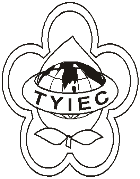          Taoyuan Importers & Exporters Chamber of Commerce桃園市桃園區中正路1249號5F之4           TEL:886-3-316-4346   886-3-325-3781   FAX:886-3-355-9651ie325@ms19.hinet.net     www.taoyuanproduct.org受 文 者：各相關會員 發文日期：中華民國111年7月1日發文字號：桃貿安字第111092號附    件：隨文主   旨：「機械類產品申請先行放行辦法」第二條、第三條、第十條修正草案，業經勞動部於中華民國111年6月28日以勞職授字第1110202976號公告預告，敬請查照。說   明：依據勞動部於中華民國111年6月28日以勞職授         字第11102029762號函辦理理事長  莊 堯 安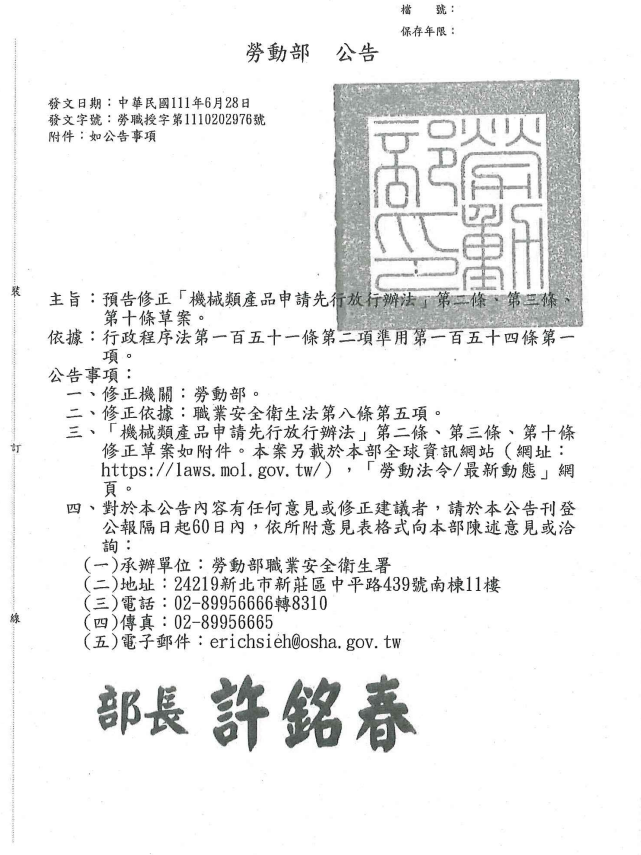 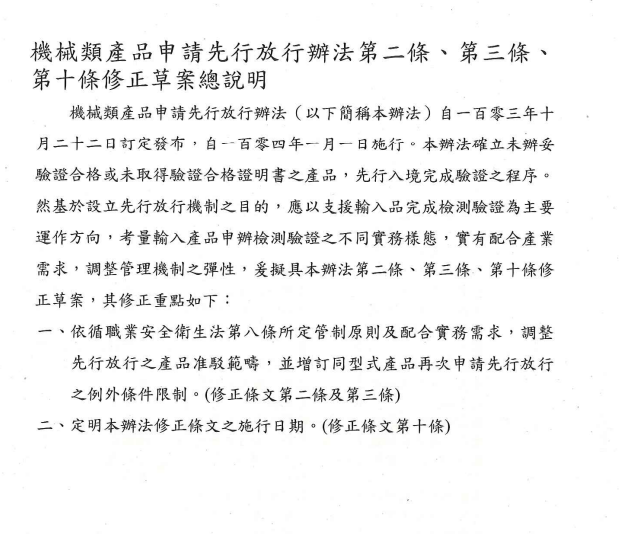 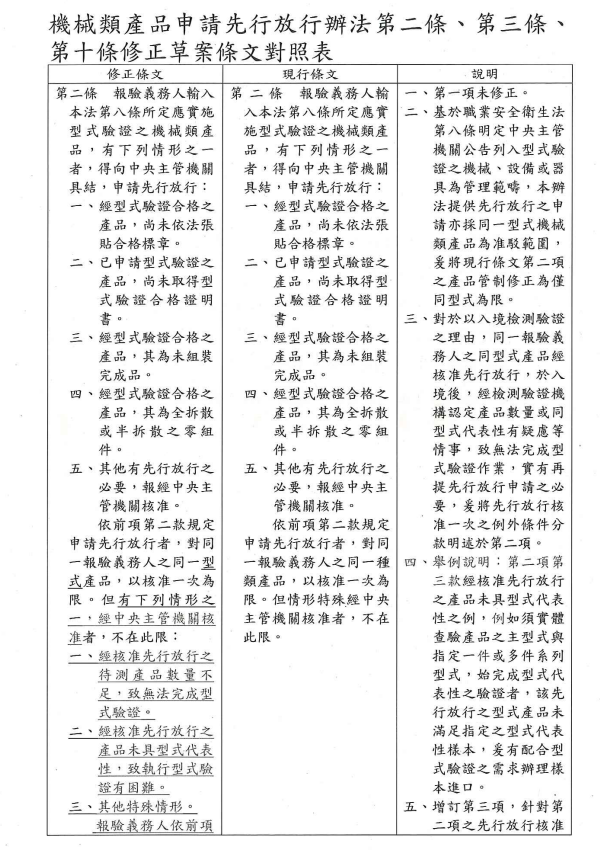 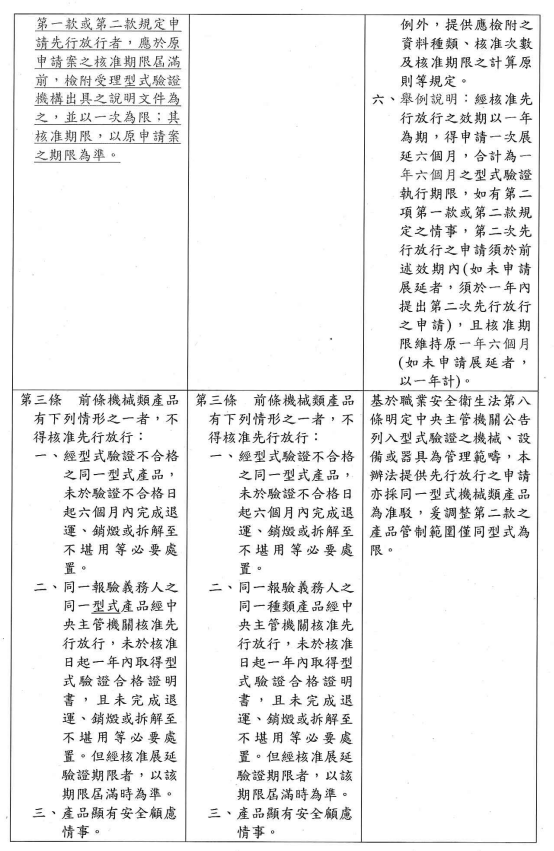 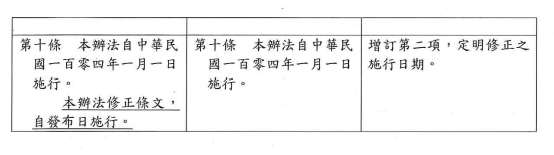 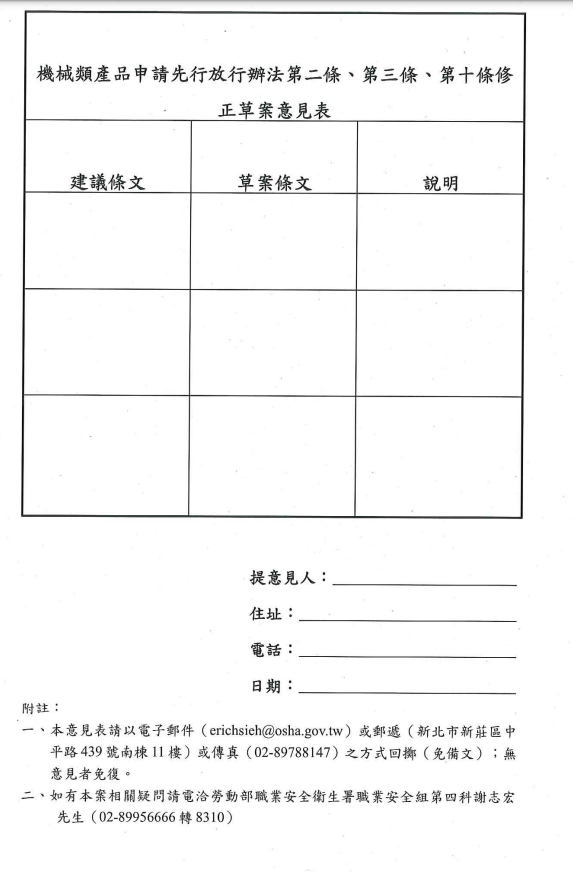 